                 12.11.2016 г.                      с.Черный Ануй                          № 62"Об основных направлениях  налоговой политики МО  Черноануйское сельское поселение  на 2017 год и плановый период 2018 и 2019 годов"В соответствии со статьями 172,184,2 Бюджетного кодекса Российской Федерации, в целях своевременного и качественного составления проекта бюджета  Черноануйского сельского поселения на 2017 год и плановый  2018 и 2019 годов, администрация Черноануйского сельского поселения постановляет: 1. Утвердить прилагаемые  Основные направления налоговой политики МО  Черноануйское сельское поселение на 2017 - 2019 годы (далее - Основные направления налоговой политики).2. Главным распорядителям средств бюджета МО Черноануйское сельское поселение осуществлять планирование своих бюджетов  в соответствии с основными направлениями налоговой политики.3. Бухгалтерии администрации МО Черноануйское сельское поселение при формировании проекта бюджета МО  Черноануйское сельское поселение на 2017 год и на плановый период 2018 и 2019 годов руководствоваться Основными направлениями налоговой.4.Контроль  за исполнением  оставляю за собой.Глава  Черноануйской сельской администрации  ________________ Акатьева Т.АУтвержденоПостановлением ГлавыМО Черноануйское поселение от12.11.2016 г. № 62ОСНОВНЫЕ НАПРАВЛЕНИЯ  налоговой политики МО Черноануйское сельское поселение на 2017 год и на плановый  период 2018-2019 годов      Основные направления налоговой  политики МО Черноануйское сельское поселение на 2017 год и на плановый  период 2018-2019 годов (далее – Основные направления) разработаны в соответствии с Бюджетным кодексом Российской Федерации и Решением Совета депутатов Черноануйского сельского поселения от 20.12.2013 г. № 4-15 «Об утверждении Положения о бюджетном процессе в МО Черноануйское сельское поселение.       При разработке Основных направлений учтены положения следующих правовых актов:      Основных направлений  налоговой  политики Российской Федерации на 2017 год и на плановый период 2018 и 2019 годов;      Основных направлений  налоговой  политики Республики Алтай на 2017 – 2019 годы, одобренных постановлением Правительства Республики Алтай от 12 августа 2015 года №240;       Распоряжения Правительства Республики Алтай от 31 марта 2015 года №144-р «Об утверждении Плана мероприятий по повышению эффективности использования бюджетных средств и увеличению поступлений налоговых и неналоговых доходов республиканского бюджета Республики Алтай и муниципальных образований в Республике Алтай на 2015-2017 годы и о признании утратившими силу некоторых распоряжений».       При  реализации основных направлений учитываются иные правовые акты, регулирующие правоотношения в рассматриваемой сфере деятельности.       В 2017-2019 годах будет продолжена реализация основных целей и задач налоговой политики МО Черноануйское сельское поселение, предусмотренных в предыдущие годы.Налоговая политика определена с учетом основных направлений налоговой политики Республики Алтай на 2017-2019 годы, приоритетом которой является дальнейшее повышение эффективности налоговой системы с сохранением стратегического курса на не увеличение налоговой нагрузки на экономику по основным налогам.Основными целями налоговой политики МО Черноануйское сельское поселение в трехлетней перспективе являются, с одной стороны, сохранение бюджетной устойчивости посредством создания условий для развития налоговой базы, вовлечения в налоговый оборот ранее неучтенных объектов налогообложения, повышения уровня собираемости доходов, с другой стороны, поддержка предпринимательской деятельности и инвестиционной активности.Формирование доходов бюджета МО Черноануйское сельское поселение будет находиться в прямой зависимости от предстоящих изменений законодательства Российской Федерации о налогах и сборах, реальной оценки макроэкономических показателей, фактически складывающейся ситуации  с поступлением доходов, а также от показателей прогноза социально-экономического развития Черноануйского сельского поселения.Важными направлениями в проводимой работе по увеличению доходов бюджета МО Черноануйское сельское поселение будут являться: - проведение мониторинга налоговых поступлений от субъектов малого и среднего предпринимательства, получивших государственную поддержку на реализацию инвестиционных проектов;- проведение работы по формированию наиболее полной и достоверной налоговой базы по налогу на имущество физических лиц и земельному налогу;- принятие мер, направленных на сокращение задолженности по налогам и сборам в бюджет МО Черноануйское сельское  поселениеРоссийская ФедерацияСельская администрацияЧерноануйского сельского поселенияУсть-Канского районаРеспублики АлтайПОСТАНОВЛЕНИЕ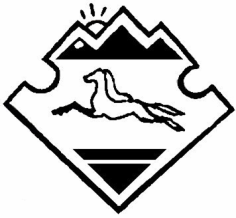 Россия ФедерациязыЧаргыоозы jурт jеезенинjурт администрациязыКан-Оозы аймагындагыАлтай РеспубликанынJOП